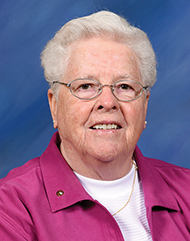 SISTER GRACE DOUGHERTY, OPADRIAN, MICHIGAN—Sister Grace Dougherty, baptized Mary Elizabeth, died on Friday, June 10, 2022, at the Dominican Life Center in Adrian, Michigan. She was 84 years of age and in the 65th year of her religious profession in the Adrian Dominican Congregation.Sister was born in Chicago, Illinois, to Grace (Bowling) and Albert Dougherty. She graduated from Aquinas High School in Chicago, received a Bachelor of Science degree in Home and Family Life from Barry College (University) in Miami, Florida, and earned a Master of Arts degree in Counseling from Siena Heights College (University) in Adrian. Sister was also certified for pastoral ministry by the National Association of Catholic Chaplains.Sister Grace ministered over 14 years in elementary education in Detroit, Michigan; Montgomery, Alabama; and Saint Petersburg, Florida. She served as counselor/pastoral minister at the Cathedral of St. Jude in Saint Petersburg before being elected to a six-year term in Congregational leadership as Co-Provincial of St. Rose of Lima Province, based in West Palm Beach, Florida. She also served the Congregation for six years as Director of Pastoral Care. Sister ministered for more than 18 years at Mercy Hospital and Medical Center in Chicago, where she served as hospital chaplain and director of spiritual care. She became a resident of the Dominican Life Center in Adrian in 2017.Sister was preceded in death by her parents and two brothers: Albert Dougherty and Charles Dougherty. She is survived by brothers Patrick Dougherty of Michigan City, Indiana, and Robert Dougherty of Chicago, Illinois; other loving family and her Adrian Dominican Sisters. Due to COVID-19 mitigation protocols, the Dominican Life Center is closed to all guests or visitors until further notice. All are welcome to participate in Sister’s wake and funeral via live stream at http://www.adriandominicans.org/LiveStream.aspx The Vigil Prayer will be held at 7:00 pm Thursday, June 16, 2022, in St. Catherine Chapel. A Mass of Christian Burial will be offered in St. Catherine Chapel at 10:30 am Friday, June 17, 2022. Prayers of Committal will be held in the Congregation Cemetery. Memorial gifts may be made to Adrian Dominican Sisters, 1257 East Siena Heights Drive, Adrian, MI, 49221.Funeral arrangements are being handled by Anderson-Marry Funeral Home, Adrian.Sister ministered in Florida 16 years:St. Jude, Saint Petersburg			1958-1962			Elementary TeacherSt. Jude, Saint Petersburg			1969-1972			Elementary TeacherCasa Ciega Convent, Saint Petersburg		1972-1973			AdministratorSt. Jude, Saint Petersburg			1973-1974			Elementary TeacherCathedral, Saint Petersburg			1975-1976			Counselor-Pastoral MinisterSt. Rose of Lima Province, West Palm Beach		1976-1982			Co-provincial